Comune di Mazzarrone 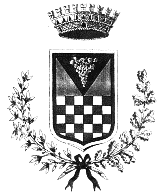 Al Funzionario Responsabile dei Tributidel Comune di Mazzarrone Piazza Autonomia, 195040 MazzarroneRICHIESTA RIDUZIONE TARI PER COMPOSTAGGIO DOMESTICODICHIARAZIONE SOSTITUTIVA “AUTOCERTIFICAZIONE”, ai sensidell’art. 47 del D.P.R. 28/12/2000, n° 445.Il/La sottoscritto/a _____________________________, nato/a a _________________  il ____________ C.F. _______________________ e residente a Mazzarrone in _______________________________________, essendo a conoscenza delle sanzioni previste dalla legge in caso di dichiarazioni falseDICHIARAdi aver ricevuto in comodato d’uso gratuito, in data _____________, la compostiera per uso domestico dall'Ufficio Ambiente del Comune di Mazzarrone, in seguito a presentazione istanza prot._________ del_______________;di aver avviato la pratica del compostaggio domestico dei rifiuti organici (scarti alimentari di frutta, ortaggi, verdure, pasti o vegetali per sfalci di potature, piante e fiori appassiti, foglie, trucioli, segatura, cenere di legna, fazzoletti, salviette e pezzetti di carta non patinata unti, ecc.) prodotti dal proprio nucleo familiare, presso l'immobile di abitazione o utenza domestica TARI, sita in:Abitazione, Via _____________________________, iscritta al catasto al  Fg._____ p.lla______-, sub ___;di avere la disponibilità di un’area di proprietà/in uso gratuito (orto/giardino/terreno agricolo) di pertinenza della suddetta abitazione ove è posizionata la compostiera ad una distanza di almeno due metri dal confine di proprietà, nel rispetto di quanto stabilito dall’art. 889 c.c. ed ove è possibile praticare l’autocompostaggio senza arrecare disagio o danno ai vicini;di riutilizzare il compost prodotto nella stessa area ove è posizionata la compostiera;di essere consapevole che qualora venisse trovato nella condizione di non praticare l’attività di compostaggio domestico in modo completo, costante e conforme a quanto stabilito nel Regolamento o sarà appurato il conferimento di rifiuti organici al servizio pubblico comunale o qualora venisse accertata la mancata differenziazione di tutte le restanti tipologie di rifiuti per le quali sia prevista la raccolta differenziata dal servizio pubblico comunale, sarà soggetto al pagamento del tributo non versato ed alle sanzioni di legge, oltre alle sanzioni penali previste in caso di dichiarazioni mendaci.Per quanto sopra SI IMPEGNAa sottoporsi a controlli/accertamenti effettuati, anche senza preavviso, dal personale incaricato dal Comune o dalla ditta affidataria del servizio di raccolta dei rifiuti sull’effettiva pratica del compostaggio domestico, riguardo l’idoneità del sito scelto per il posizionamento della compostiera e di quello scelto per l’utilizzo del compost prodotto, l’effettivo ed il corretto utilizzo della compostiera, l’assenza di rifiuti organici tra quelli conferiti al servizio pubblico comunale, ecc;ad effettuare regolarmente tutte le altre raccolte differenziate attivate sul territorio comunale;a comunicare tempestivamente all’Ufficio Tributi del Comune di Mazzarrone la cessazione dell’attività di compostaggio;a non cedere a terzi la compostiera e a custodirla.Pertanto CHIEDELa riduzione della TARI prevista dall’art. 20 del vigente Regolamento TARI, approvato con delibera di Consiglio Comunale n. 30 del 26/07/2021, a partire dal 1° gennaio dell’anno successivo alla data di presentazione della suddetta istanza.Mazzarrone. Lì _________							Firma del richiedente										_________________